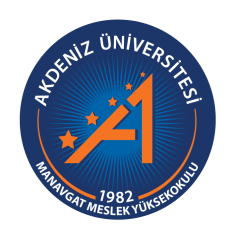 MANAVGAT TURİZM FAKÜLTESİKAYIT SİLDİRME  TALEP FORMU Standart Dosya Planı Kodu302-11-03MANAVGAT TURİZM FAKÜLTESİ DEKANLIĞINA  Fakültenizin……………….……………Programı……………………….numaralı öğrencisiyim;       Ekonomik sebeplerden                        Askerlik                   Ailevi sebeplerden Başka bir okula kayıt yaptırmamdan                                  Sağlık sebebinden Diğer sebepler (Alt satıra mutlaka belirtiniz)            …………………………………………………………………………………………………dolayı kendi isteğimle kaydımı sildirmek istiyorum. …./…/201…	Bilgilerinizi ve gereğini arz ederim.  											         İmza   Ad -SoyadıADRES   : …………………………………..……………………………………………….……………………………………………….……………………………………………….TC.NO      : ………………………………….TELEFON : …………………………………MANAVGAT TURİZM FAKÜLTESİ DEKANLIĞINA  Fakültenizin……………….……………Programı……………………….numaralı öğrencisiyim;       Ekonomik sebeplerden                        Askerlik                   Ailevi sebeplerden Başka bir okula kayıt yaptırmamdan                                  Sağlık sebebinden Diğer sebepler (Alt satıra mutlaka belirtiniz)            …………………………………………………………………………………………………dolayı kendi isteğimle kaydımı sildirmek istiyorum. …./…/201…	Bilgilerinizi ve gereğini arz ederim.  											         İmza   Ad -SoyadıADRES   : …………………………………..……………………………………………….……………………………………………….……………………………………………….TC.NO      : ………………………………….TELEFON : …………………………………MANAVGAT TURİZM FAKÜLTESİ DEKANLIĞINA  Fakültenizin……………….……………Programı……………………….numaralı öğrencisiyim;       Ekonomik sebeplerden                        Askerlik                   Ailevi sebeplerden Başka bir okula kayıt yaptırmamdan                                  Sağlık sebebinden Diğer sebepler (Alt satıra mutlaka belirtiniz)            …………………………………………………………………………………………………dolayı kendi isteğimle kaydımı sildirmek istiyorum. …./…/201…	Bilgilerinizi ve gereğini arz ederim.  											         İmza   Ad -SoyadıADRES   : …………………………………..……………………………………………….……………………………………………….……………………………………………….TC.NO      : ………………………………….TELEFON : …………………………………